Numer sprawy : B/2/2017SPECYFIKACJAISTOTNYCH WARUNKÓW ZAMÓWIENIAw postępowaniu o udzielenie zamówienia publicznego prowadzonym w trybie  przetargu nieograniczonego  na:„Odnowienie elewacji budynku”(CPV-45453000-7, 45443000-4)o wartości zamówienia poniżej 5 225 000  EuroIntegralną część niniejszej SIWZ stanowią:- Projekt budowlany	- Załącznik nr 1- Badania stratygraficzne 	- Załącznik nr 2- Kosztorys nakładczy (ślepy)	                                     - Załącznik nr 3- Formularz ofertowy                  	                                     - Załącznik nr 4- Oświadczenie 	                                     - Załącznik nr 5- Wykaz zrealizowanych robót budowlanych                   - Załącznik nr 6- Wykaz osób                                                	                     - Załącznik nr 7- Oświadczenie o przynależności lubbraku przynależności do grupy kapitałowej	                     - Załącznik nr 8- Wzór umowy                                                                  - Załącznik nr 9									ZATWIERDZAM									dnia 11 lipca 2017 r.Zamawiający oczekuje, że Wykonawcy zapoznają się dokładnie z treścią niniejszej SIWZ. Wykonawca ponosi ryzyko niedostarczenia wszystkich wymaganych informacji i dokumentów oraz przedłożenia oferty nie odpowiadającej wymaganiom określonym przez Zamawiającego.Zespół Państwowych Szkół Muzycznychim. Fryderyka Chopina00-310 Warszawa, ul. Bednarska 11tel. 22 826 63 14, 22 827 71 32fax. 22 829 87 46REGON: 000277954; NIP: 525-200-71-45Email: sekretariat@bednarska.art.plGodziny pracy Zamawiającego: poniedziałek – piątek 9:00-16:00Postępowanie prowadzone jest w trybie przetargu nieograniczonego na podstawie art. 39 i nast. Ustawy z dnia 29 stycznia 2004 r. Prawo zamówień publicznych (Dz.U. z 2015 r., poz. 2164 z późn. zm.) zwanej dalej „ustawą Pzp” oraz aktów wykonawczych wydanych na jej podstawie.W zakresie nieuregulowanym niniejszą Specyfikacją Istotnych Warunków Zamówienia, zwanej dalej SIWZ zastosowanie mają przepisy ustawy Pzp.Wartość zamówienia nie przekracza równowartości kwoty określonej w przepisach wydanych na podstawie art. 11 ust. 8 ustawy Pzp w odniesieniu do robót budowlanych.Przedmiotem zamówienia jest odnowienie elewacji w budynku Zespołu Szkół Muzycznych im. Fryderyka Chopina w Warszawie przy ul. Bednarskiej 11. Prace będą realizowane w ramach bieżących konserwacji budynku. Z zakresu planowanych prac została wyłączona znajdująca się na elewacji północnej budynku dekoracja ścienna wykonana w technice sgraffito.Szczegółowy opis przedmiotu zamówienia zawiera:Załącznik nr 1 – Projekt budowlany,Załącznik nr 2 – Badania stratygraficzne,Budynek Zespołu Szkół Muzycznych im. Fryderyka Chopina przy ul. Bednarskiej 11 w Warszawie znajduje się na terenie kolonii mieszkaniowej „Mariensztat” wpisanej do rejestru zabytków pod numerem A-872, w związku z tym Wykonawca zobowiązany jest podjąć wszelkie konieczne działania dla zapewnienia zabezpieczenia budynku przed uszkodzeniem lub zniszczeniem. Roboty będą prowadzone na czynnym obiekcie, wobec tego Wykonawca musi uwzględnić wynikające stąd ograniczenia i konieczność wykonania dodatkowych zabezpieczeń.Roboty budowlane należy wykonać zgodnie z projektem budowlanym. Kosztorys nakładczy jest narzędziem pomocniczym.Kod CPV: 45453000-7 – roboty remontowe i renowacyjne, 4544300-4 – roboty elewacyjne.Zamawiający nie dopuszcza składania ofert wariantowych.Zamawiający  nie dopuszcza składania ofert częściowych.Zamawiający nie przewiduje możliwości udzielenia zamówień o których mowa w art. 67 ust. 1 pkt 7 ustawy Pzp.Zamawiający  nie przewiduje zawarcia umowy ramowej.Zamawiający nie przewiduje aukcji elektronicznej.Zamawiający nie przewiduje udzielania zaliczek na poczet wykonania zamówienia.Wymagania związane z realizacją zamówienia:Rozliczenie terminowo - rzeczowe i finansowe dokonane będzie przez Zamawiającego po wykonaniu całości robót i podpisaniu protokołu odbioru.Zakres robót określa dokumentacja projektowa. W przypadku rozbieżności w ustaleniach poszczególnych elementów dokumentacji projektowo-kosztorysowej obowiązuje zakres najszerszy i najkorzystniejszy dla Zamawiającego, przy czym szczegółowe jego ustalenie musi być dokonane pisemnie, wpisem do dziennika budowy.Zamawiający zabrania stosowania materiałów szkodliwych dla otoczenia. Materiały nie odpowiadające wymaganiom zostaną usunięte z terenu budowy na koszt Wykonawcy.Wykonawca  ma obowiązek zabezpieczenia składowanych materiałów, narzędzi
 i sprzętu przed zanieczyszczeniem, uszkodzeniem, kradzieżą, zagrożeniem dla osób postronnych.Sprzęt stanowiący własność Wykonawcy lub wynajęty powinien posiadać dopuszczenie do użytkowania – dokumenty potwierdzające ten fakt muszą być okazane na żądanie inspektora nadzoru.Wykonawca jest odpowiedzialny za pełną kontrolę robót i jakość materiałów użytych do realizacji zamówienia przez siebie i swoich podwykonawców. Inspektor nadzoru dopuści do użycia tylko te materiały, które posiadają certyfikat na znak bezpieczeństwa, wskazujący, że zapewniono zgodność z Polskimi Normami, aprobatami technicznymi oraz właściwymi przepisami i dokumentami technicznymi lub, które posiadają  deklaracje zgodności z Polską Normą lub aprobatą techniczną dla wyrobów dla których nie  ustanowiono Polskiej Normy. Szczegółowe rozwiązania materiałowe w dokumentacji projektowej, muszą być uzgadniane z Zamawiającym.Obowiązkiem wykonawcy będzie zapewnienie i przestrzeganie warunków bhp, zabezpieczenie interesów osób trzecich, naprawa ewentualnych szkód wyrządzonych 
w trakcie realizacji, ochrona mienia związanego z budową (materiały i sprzęt wykonawcy oraz mienie użytkownika).Wykonawca zobowiązany jest do zabezpieczenia placu budowy m.in. poprzez wydzielenie go odpowiednim ogrodzeniem od terenów ogólnie dostępnych.Przedstawicielem Zamawiającego na budowie będzie  inspektor nadzoru lub inspektorzy nadzoru. Wykonawca będzie miał obowiązek umożliwić inspektorowi lub inspektorom pełnienie obowiązków oraz udostępniać dokumenty i informacje związane 
z robotami.Wraz z dokumentacją odbiorową Wykonawca będzie zobowiązany do dostarczenia projektów powykonawczych z naniesionymi i aprobowanymi zmianami, warunków gwarancji, atestów, certyfikatów wraz z oświadczeniem o ich wbudowaniu, pomiarów i badań kontrolnych, decyzji organów odbierających obiekt zgodnie z art.56 Prawa Budowlanego oraz decyzję o pozwoleniu na użytkowanie obiektu.Wykonawca w żadnym przypadku nie może powoływać się na ewentualne pominięcie  niektórych robót w dostarczonych przez Zamawiającego przedmiarach, które mają jedynie charakter pomocniczy, a ich treść nie może być podstawą jakichkolwiek roszczeń. Podstawą zamówienia jest dokumentacja (którą Wykonawca przed złożeniem oferty powinien dokładnie przeanalizować) i pozostałe dokumenty przetargowe tworzące SIWZ. Wykonawca zobowiązany jest zaplanować wszystkie czynności dla realizacji zamówienia, zgodnie z zasadami  sztuki budowlanej i obowiązującymi przepisami bez względu na to, czy czynności te (prace) są odrębnie wymienione w jakimkolwiek dokumencie. Przyjmuje się, że zestawienie planowanych prac,  na podstawie którego zostało ustalone wynagrodzenie, sporządził Wykonawca. Przed złożeniem oferty Zamawiający zaleca wykonanie wizji w terenie. W przypadku rozbieżności, co do zakresu robót określonych w poszczególnych częściach dokumentacji projektowej i pozostałych dokumentach przetargowych obowiązujący jest zakres najszerszy, chyba że Zamawiający w sposób jednoznaczny wyłączył określone roboty lub dostawy z zakresu objętego przetargiem.W przypadku, gdy w opisie przedmiotu zamówienia (dokumentacji, badaniach itp.) określono jakikolwiek materiał, urządzenie lub wyrób poprzez podanie nazwy producenta lub w inny podobny sposób, który mógłby utrudniać uczciwą konkurencję, dopuszcza się dla tych materiałów, urządzeń lub wyrobów możliwość zastosowania rozwiązań równoważnych tzn. przy zachowaniu  nie gorszych parametrów niż przewidziane w projekcie. Każdorazowo zastosowanie rozwiązania zamiennego wymaga uzgodnienia z inspektorem nadzoru. Zmiany takie nie stanowią zmiany umowy. Wszelkie znaki towarowe, patenty lub pochodzenie użyte w niniejszej SIWZ winny być interpretowane jako definicje standardów i propozycje projektanta, na podstawie których dokonał on stosownych obliczeń, rozmieszczenia urządzeń itp, a nie jako nazwy konkretnych rozwiązań mających zastosowanie w projekcie i należy je odczytać 
z dopiskiem „lub równoważne” W przypadku zastosowania rozwiązania równoważnego powinno ono spełniać następujące warunki:Wszystkie urządzenia zastosowane w systemie równoważnym oraz system jako całość muszą być zaakceptowane przez inspektora nadzoru.  Na żądanie Zamawiającego Wykonawca ma obowiązek wykonać zamiennie obliczenia dokumentujące uzyskanie nie gorszych efektów niż w rozwiązaniu projektowym,W skład Specyfikacji Istotnych Warunków Zamówienia wchodzi pełna dokumentacja projektowa  w wersji elektronicznej. Specyfikacja Istotnych Warunków Zamówienia (SIWZ) dostępna jest w wersji elektronicznej na stronie internetowej: www.bednarska.art.pl Dodatkowe wymagania związane z realizacją zamówienia – klauzula społeczna:Na podstawie art. 29 ust. 4 ustawy Pzp Zamawiający wymaga, aby Wykonawca do realizacji zamówienia zatrudnił dodatkowo co najmniej jedną osobę bezrobotną, która będzie bezpośrednio uczestniczyła w wykonywaniu zamówienia. Osoba ta zostanie zatrudniona przez Wykonawcę na podstawie umowy o pracę w rozumieniu przepisów Kodeksu pracy w wymiarze pełnego wymiaru czasu pracy na podstawie skierowania powiatowego urzędu pracy zgodnie z ustawą z dnia 20 kwietnia 2004 r. o promocji zatrudnienia i instytucjach rynku pracy (Dz.U. z 2016 r. poz. 645 z późn. zm.) lub na podstawie właściwego dokumentu kierującego bezrobotnych do pracodawcy, wystawionego przez organ zajmujący się realizacją zadań z zakresu rynku pracy określonego 
w analogicznych przepisach państwa członkowskiego UE lub Europejskiego Obszaru Gospodarczego, w którym Wykonawca ma siedzibę lub miejsce zamieszkania. Wykonawca, w przypadku zawarcia  z Zamawiającym umowy, zobowiązany jest do:zatrudnienia co najmniej 1 osoby bezrobotnej, zgodnie z wymaganiami wskazanymi w rozdz. III.11.1) - w terminie nie dłuższym niż 21 dni od daty podpisania umowy dot. realizacji zamówienia,przedłożenia Zamawiającemu do wglądu kopii dokumentów związanych z procedurą zatrudnienia, w szczególności zgłoszenia oferty pracy przedstawionej powiatowemu urzędowi pracy, odpisu skierowania osób bezrobotnych przez powiatowy urząd pracy do pracodawcy wraz z oświadczeniem wystawionym przez Wykonawcę  o zatrudnieniu osoby bezrobotnej na podstawie stosunku pracy na okres nie krótszy niż do końca realizacji przedmiotu umowy – w terminie do 21 dni od daty podpisania umowy dot. realizacji zamówienia. Wykonawca przedstawiając dokumenty, o których mowa wyżej, powinien przekazać je w sposób nie naruszający przepisów dot. ochrony danych osobowych tj. dokumenty powinny mieć odpowiednio zakryte dane, które nie są niezbędne do potwierdzenia formy zatrudnienia. Zatrudnienie powinno trwać do końca realizacji przedmiotu umowy. 4) W przypadku rozwiązania stosunku pracy przez bezrobotnego lub przez pracodawcę, Wykonawca będzie obowiązany do zatrudnienia na to miejsce innego bezrobotnego 
w terminie do 14 dni od ustania stosunku pracy. W takim przypadku Wykonawca przedłoży Zamawiającemu do wglądu kopie dokumentów związanych z procedurą zatrudnienia zgodnie z pkt. 11.2) lit. b) niniejszego rozdziału w terminie do 21 dni od dnia rozwiązania poprzedniego stosunku pracy przez bezrobotnego lub przez pracodawcę.5) Zamawiający uprawniony będzie do kontroli spełniania przez Wykonawcę wymagań dotyczących zatrudniania ww. osoby na każdym etapie realizacji umowy. Na żądanie Zamawiającego, Wykonawca obowiązany będzie niezwłocznie dodatkowo udokumentować fakt zatrudniania ww. osoby i przedłożyć do wglądu kopie dokumentów, o które wnioskuje Zamawiający, w szczególności kopię umowy o pracę lub kopię druku ZUS RCA. Wykonawca przedstawiając dokumenty, o których mowa wyżej, powinien przekazać je w sposób nie naruszający przepisów dot. ochrony danych osobowych,  tj. dokumenty powinny mieć odpowiednio zakryte dane, które nie są niezbędne do potwierdzenia formy zatrudnienia. W razie powzięcia wątpliwości, co do prawdziwości informacji zawartych w oświadczeniu, Zamawiający uprawniony jest do wystąpienia do Państwowej Inspekcji Pracy z wnioskiem o przeprowadzenie kontroli w zakresie prawidłowości podstawy zatrudnienia pracownika. 6) W przypadku braku zatrudnienia na zasadach wskazanych powyżej, w sposób nieprzerwany, z zastrzeżeniem pkt. 11.4) niniejszego rozdziału, przy realizacji zamówienia wymaganej przez Zamawiającego jednej osoby bezrobotnej, Wykonawca będzie zobowiązany do zapłacenia Zamawiającemu kary umownej, w wysokości określonej we wzorze umowy, chyba że Wykonawca wykaże, że brak zatrudnienia osoby bezrobotnej nastąpił z przyczyn nie leżących po jego stronie. Za przyczynę nie leżącą po stronie Wykonawcy będzie w szczególności uznany brak osób bezrobotnych zdolnych do wykonania zamówienia na obszarze, w którym jest realizowane zamówienie i w okresie jego realizacji lub odmowa przyjęcia pracy przez skierowane osoby. 7) Jeżeli brak zatrudnienia bezrobotnego w terminach określonym w rozdz. III.11.2) 
lit. a) oraz pkt 11.3) i pkt 11.4) nastąpił z przyczyn nie leżących po stronie Wykonawcy, w rozumieniu pkt. 11.6), wtedy Zamawiający może zwolnić Wykonawcę 
z obowiązku zatrudnienia osoby bezrobotnej lub określić inne warunki jej zatrudnienia, w tym wyznaczyć Wykonawcy dodatkowy termin zatrudnienia bezrobotnego.Wymagania związane z realizacją zamówienia dotyczące zatrudnienia na podstawie umowy o pracę:Zamawiający zgodnie z  art. 29 ust. 3a ustawy Pzp określa, iż wszelkie czynności bezpośrednio związane z realizacją przedmiotu zamówienia na terenie budowy, mają być wykonywane przez osoby zatrudnione przez Wykonawcę lub jego podwykonawców na podstawie umowy o pracę. Wymóg ten dotyczy osób, które wykonują czynności bezpośrednio związane z wykonywaniem robót w siedzibie Zamawiającego, czyli tzw. pracowników fizycznych. Wymóg nie dotyczy kierownika budowy, kierowników robót.W związku z wymaganiami wskazanymi w rozdz. III.12.1) Wykonawca przed rozpoczęciem wykonywania przedmiotu umowy zobowiązany jest przedstawić Zamawiającemu oświadczenie wystawione odpowiednio przez Wykonawcę lub podwykonawcę 
o zatrudnieniu pracowników na podstawie stosunku pracy oraz aktualizować taką informację w trakcie realizacji zamówienia, składając Zamawiającemu przed skierowaniem pracownika do wykonywania prac, każdorazowo oświadczenie  o zatrudnieniu pracownika na podstawie stosunku pracy wraz ze wskazaniem pracodawcy będącego Wykonawcą lub podwykonawcą. Pracownicy skierowani do realizacji przedmiotu zamówienia w stosunku do których Wykonawca nie oświadczył, że są zatrudnieni na podstawie stosunku pracy nie będą wpuszczani na teren budowy, a więc nie będą mogli wykonywać pracy z winy Wykonawcy. Inspektor nadzoru na każdym etapie prac może kontrolować czy osoby wykonujące czynności bezpośrednio związane z realizacją przedmiotu zamówienia na terenie budowy pozostają w stosunku pracy z Wykonawcą lub podwykonawcami. Na żądanie Zamawiającego, Wykonawca obowiązany będzie niezwłocznie udokumentować fakt zatrudniania na podstawie stosunku pracy ww. osób i przedłożyć niezwłocznie do wglądu kopie umów o pracę, o które zawnioskuje Zamawiający lub kopie druku ZUS RCA. Wykonawca przedstawiając dokumenty powinien przekazać je w sposób nie naruszający przepisów dot. ochrony danych osobowych, tj. dokumenty powinny mieć odpowiednio zakryte dane, które nie są niezbędne do potwierdzenia formy zatrudnienia. W przypadku powzięcia wątpliwości, co do prawdziwości informacji zawartych 
w oświadczeniu, o którym mowa w rozdz. III.12.2), Zamawiający uprawniony jest do wystąpienia do Państwowej Inspekcji Pracy z wnioskiem o przeprowadzenie kontroli w zakresie prawidłowości podstawy zatrudnienia pracownika. Zamawiający dopuszcza powierzenie wykonania części niniejszego zamówienia podwykonawcom. Wykonawca na podstawie art. 36 b ust. 1 ustawy Pzp jest zobowiązany umieścić 
w składanej ofercie informację o części zamówienia, które Wykonawca zamierza powierzyć podwykonawcom i podania firm podwykonawców. Brak w ofercie informacji o części zamówienia, których wykonanie zamierza powierzyć podwykonawcom, jest rozumiane przez Zamawiającego jako wykonanie całego przedmiotu zamówienia samodzielnie.Zamawiający nie zastrzega żadnej części zamówienia, która nie może być powierzona podwykonawcom. Zamawiający nie zastrzega obowiązku osobistego wykonania przez Wykonawcę kluczowych części zamówienia. Zamawiający nie dopuszcza zawierania przez podwykonawców umów z dalszymi podwykonawcami. Zamawiający żąda, aby przed przystąpieniem do wykonania zamówienia Wykonawca, podał nazwy albo imiona i nazwiska oraz dane kontaktowe podwykonawców i osób do kontaktu z nimi, zaangażowanych  w roboty budowlane. Wykonawca zawiadamia Zamawiającego o wszelkich zmianach danych, o których mowa w zdaniu pierwszym, w trakcie realizacji zamówienia, a także przekazuje informacje na temat nowych podwykonawców, którym w późniejszym okresie zamierza powierzyć realizację robót budowlanych.Wymagany termin wykonania przedmiotu umowy ustala się na 90 dni od daty podpisania umowy.O udzielenie zamówienia mogą ubiegać się Wykonawcy, którzy:1)	nie podlegają wykluczeniu;2)  spełniają warunki udziału w postępowaniu dotyczące:Kompetencji i uprawnień do prowadzenia określonej działalności zawodowej, o ile wynika to z odrębnych przepisówZamawiający nie stawia szczególnych wymagań w zakresie spełniania tego warunku.Sytuacji ekonomicznej i finansowejNa potwierdzenie spełniania warunku Wykonawca przedstawi:i.  informację banku lub spółdzielczej kasy oszczędnościowo-kredytowej potwierdzającej, iż Wykonawca posiada środki finansowe lub zdolność kredytową co najmniej na kwotę brutto złożonej oferty.ii. opłaconą  polisę potwierdzającą, że Wykonawca jest ubezpieczony od odpowiedzialności cywilnej w zakresie prowadzonej działalności gospodarczej związanej z przedmiotem zamówienia na kwotę nie mniejszą niż 350 000,00 zł (słownie: trzysta pięćdziesiąt tysięcy złotych).c) Zdolności technicznej i zawodoweji. Zamawiający uzna warunek za spełniony, jeżeli Wykonawca wykaże, że w okresie ostatnich 3 lat przed upływem terminu składania ofert, a jeżeli okres działalności jest krótszy, to w tym okresie, wykonał należycie, co najmniej 1 zamówienie dotyczące odnowy elewacji na obiektach zabytkowych.ii. Zamawiający uzna warunek za spełniony, jeżeli Wykonawca wykaże, że 
dysponuje, co najmniej jedną osobą spełniającą łącznie wszystkie następujące wymagania:posiada uprawnienia do kierowania robotami budowlanymi bez ograniczeń 
w specjalności konstrukcyjno - budowlanej lub architektonicznej oraz  posiada uprawnienia do pełnienia samodzielnych funkcji technicznych w budownictwie w rozumieniu ustawy z dnia 7 lipca 1994 r. Prawo budowlane (Dz.U. 
z 2016 r., poz. 290 ze zm.) w specjalności konstrukcyjno – budowlanej lub architektonicznej do kierowania robotami,jest członkiem właściwej izby samorządu zawodowego, zgodnie  z ustawą 
z dnia 15 grudnia 2000 r. o samorządach zawodowych architektów, inżynierów budownictwa oraz urbanistów (Dz.U. z 2016 r., poz. 1725).posiada doświadczenie w kierowaniu budową przy wykonywaniu robót budowlanych lub remontowych na obiektach zabytkowych o wartości nie mniejszej niż 350 000,00 złZamawiający może, na każdym etapie postępowania uznać, że Wykonawca nie posiada wymaganych zdolności, jeżeli zaangażowanie zasobów technicznych lub zawodowych Wykonawcy w inne jego przedsięwzięcia gospodarcze może mieć negatywny wpływ na realizację zamówienia.Wykonawca może w celu potwierdzenia spełnienia warunków udziału w postępowaniu,    o których mowa w rozdziale V. 1.2) w stosownych sytuacjach oraz w odniesieniu do konkretnego zamówienia, polegać na zdolnościach technicznych lub zawodowych lub sytuacji finansowej lub ekonomicznej innych podmiotów, niezależnie od charakteru prawnego łączących go z nim stosunków prawnych.Zamawiający jednocześnie informuje, że „stosowna sytuacja”, o której mowa w rozdz. V.3 wystąpi wyłącznie w przypadku kiedy:1) Wykonawca, który polega na zdolnościach lub sytuacji innych podmiotów, musi udowodnić Zamawiającemu, że realizując zamówienie, będzie dysponował niezbędnymi zasobami tych podmiotów, w szczególności przedstawiając zobowiązanie tych podmiotów do oddania mu do dyspozycji niezbędnych zasobów na potrzeby realizacji zamówienia;Zamawiający oceni, czy udostępniane Wykonawcy przez inne podmioty zdolności techniczne lub zawodowe pozwalają na wykazanie przez Wykonawcę spełniania warunków udziału w postępowaniu oraz zbada, czy nie zachodzą wobec tego podmiotu podstawy wykluczenia, o których mowa w art. 24 ust. 1 pkt 13–22 i ust. 5 ustawy Pzp. W odniesieniu do warunków dotyczących wykształcenia, kwalifikacji zawodowych lub doświadczenia, Wykonawcy mogą polegać na zdolnościach innych podmiotów, jeśli podmioty te będą uczestniczyć w realizacji robót budowlanych, do realizacji których te zdolności są wymagane. Wykonawca, który polega na sytuacji finansowej lub ekonomicznej innych podmiotów, odpowiada solidarnie z podmiotem, który zobowiązał się do udostępnienia zasobów, za szkodę poniesioną przez Zamawiającego powstałą wskutek nieudostępnienia tych zasobów, chyba że za nieudostępnienie zasobów nie ponosi winy. Jeżeli zdolności techniczne lub zawodowe lub sytuacja ekonomiczna lub finansowa, podmiotu, o którym mowa w rozdz. V.3, nie potwierdzają spełnienia przez Wykonawcę warunków udziału w postępowaniu lub zachodzą wobec tych podmiotów podstawy wykluczenia, zamawiający żąda, aby Wykonawca w terminie określonym przez zamawiającego:        1) zastąpił ten podmiot innym podmiotem lub podmiotami lub       2) zobowiązał się do osobistego wykonania odpowiedniej części zamówienia, jeżeli wykaże zdolności techniczne lub zawodowe lub sytuację finansową lub ekonomiczną, 
o których mowa w rozdz. V.3.Wykonawcy mogą wspólnie ubiegać się o udzielenie zamówienia.Wykonawcy występujący wspólnie ustanawiają pełnomocnika do reprezentowania ich 
w postępowaniu o udzielenie zamówienia i zawarcia umowy w sprawie zamówienia publicznego. Dokument pełnomocnictwa powinien być podpisany przez wszystkich Wykonawców i dołączony do oferty.W zakresie warunków określonych w rozdziale V.1.2) wykonawcy wspólnie (co najmniej jeden z nich) mają udowodnić, że spełniają te warunki.Zamawiający wykluczy z postępowania Wykonawców:Którzy nie wykazali spełniania warunków udziału w postępowaniu, o których mowa 
w rozdz. V.1.2);Którzy nie wykażą, że nie zachodzą wobec nich przesłanki określone w art. 24 ust. 1 pkt 13-23 ustawy Pzp;Wobec których zachodzą przesłanki określone w art. 24 ust, 5 ustawy Pzp.Oceny spełniania warunków udziału w postępowaniu Zamawiający dokona w oparciu 
o kryterium spełnia/nie spełnia na podstawie dokumentów i oświadczeń załączonych przez Wykonawcę. Każdy z Wykonawców wraz z ofertą  (Załącznik nr 4 do niniejszej SIWZ) zobowiązany jest do złożenia aktualnego na dzień składania ofert oświadczenia w zakresie wskazanym w Załączniku nr 5 do SIWZ oraz Wykazu zrealizowanych robót budowlanych (Załącznik nr 6 do SIWZ) i Wykazu osób, którymi dysponuje Wykonawca (Załącznik nr 7 do SIWZ). Informacje zawarte w oświadczeniu i wykazach będą stanowić wstępne potwierdzenie, że Wykonawca spełnia warunki udziału w postępowaniu oraz nie podlega wykluczeniu.W przypadku oferty składanej przez Wykonawców ubiegających się wspólnie o udzielenie zamówienia publicznego oświadczenie, o którym mowa w rozdz. VI.1 niniejszego SIWZ składa każdy z Wykonawców wspólnie ubiegających się o zamówienie. Oświadczenie ma potwierdzić spełnienie warunków udziału w postępowaniu oraz brak podstaw wykluczenia w zakresie, w którym każdy z Wykonawców wykazuje spełnienie warunków udziału w postępowaniu oraz brak podstaw wykluczenia.Zamawiający żąda aby Wykonawca, który zamierza powierzyć wykonanie części zamówienia podwykonawcom, w celu wykazania braku istnienia wobec nich podstaw wykluczenia z udziału w postępowaniu, złożył oświadczenie, o którym mowa w rozdz. VI.1 SIWZ.Wykonawca, który powołuje się na zasoby innych podmiotów, w celu wykazania braku istnienia wobec nich podstaw wykluczenia oraz spełnienia, w zakresie w jakim powołuje się na ich zasoby, warunków udziału w postępowaniu zamieszcza informacje o tych podmiotach w oświadczeniach, o których mowa w rozdz. VI.1.Dowód uregulowania wadium.Zamawiający przed udzieleniem zamówienia wezwie Wykonawcę, którego oferta została najwyżej oceniona, do złożenia w wyznaczonym, nie krótszym niż 5 dni, terminie aktualnych na dzień złożenia następujących oświadczeń lub dokumentów:Zamawiający uzna warunek za spełniony, jeżeli Wykonawca przedstawi dowód, że 
w okresie ostatnich 3 lat przed upływem terminu składania ofert, a jeżeli okres działalności jest krótszy, to w tym okresie, wykonał należycie, co najmniej 1 zamówienie dotyczące odnowy elewacji na obiektach zabytkowych. Dowodami, o których mowa są referencje bądź inne dokumenty wystawione przez podmiot na rzecz którego roboty były wykonane.Zamawiający uzna warunek za spełniony, jeżeli Wykonawca przedstawi dowody potwierdzające, że osoba wymieniona w Wykazie osób, którymi dysponuje wykonawca (Załącznik nr 7 do SIWZ) i skierowana przez Wykonawcę do realizacji zamówienia publicznego jako kierownik robót budowlanych posiada doświadczenie w kierowaniu robotami budowlanymi lub remontowymi na obiektach zabytkowych. Wartość każdej wykonywanej roboty była nie mniejsza niż 350 000 zł, a osoba ta posiada odpowiednie kwalifikacje zawodowe i uprawnienia. Wykonawca przedstawi również podstawą do dysponowania tą osobą wraz z informacją, że osoba ta nie jest w okresie wypowiedzenia a umowa trwa co najmniej do 30.11.2017 r. Dowodami, o których mowa są kopie uprawnień, kopie zaświadczeń, informacje  o zatrudnieniu, referencje.  Wypełniony przez Wykonawcę kosztorys ofertowy, zgodny z Załącznikiem nr 3 do SIWZ (Kosztorys nakładczy).Informację banku lub spółdzielczej kasy oszczędnościowo-kredytowej potwierdzającej, iż Wykonawca posiada środki finansowe lub zdolność kredytową na kwotę równą lub wyższą od kwoty brutto złożonej oferty, wystawioną nie wcześniej niż 1 miesiąc przed upływem terminu składania ofert.Opłaconą  polisę, a w przypadku jej braku inny dokument potwierdzający, że Wykonawca jest ubezpieczony od odpowiedzialności cywilnej w zakresie prowadzonej działalności, obejmującej co najmniej działalność związaną z przedmiotem zamówienia na sumę ubezpieczenia w wysokości co najmniej 350 000,00 zł (słownie: trzysta pięćdziesiąt tysięcy złotych) wraz z dowodem opłaty składki.Odpis z właściwego rejestru lub z centralnej ewidencji i informacji o działalności gospodarczej, jeżeli odrębne przepisy wymagają wpisu do rejestru lub ewidencji w celu potwierdzenia braku podstaw wykluczenia na podstawie art. 24 ust. 5 pkt 1 ustawy Pzp. Aktualne zaświadczenie właściwego naczelnika urzędu skarbowego  potwierdzającego, że Wykonawca nie zalega z opłacaniem podatków, lub zaświadczenia, że uzyskał przewidziane prawem zwolnienie, odroczenie lub rozłożenie na raty zaległych płatności lub wstrzymanie w całości wykonania decyzji właściwego organu - wystawione nie wcześniej niż 3 miesiące przed upływem terminu składania ofert.Wykonawca w przypadku uzyskania przewidzianego prawem zwolnienia, odroczenia lub rozłożenia na raty zaległych płatności lub wstrzymania w całości wykonania decyzji właściwego organu zobowiązany jest złożyć poświadczoną kopię odpowiedniego zaświadczenia. Aktualne zaświadczenie właściwego oddziału Zakładu Ubezpieczeń Społecznych lub Kasy Rolniczego Ubezpieczenia Społecznego potwierdzające, że Wykonawca nie zalega z opłacaniem składek na ubezpieczenia zdrowotne i społeczne, lub potwierdzenia, że uzyskał przewidziane prawem zwolnienie, odroczenie lub rozłożenie na raty zaległych płatności lub wstrzymanie w całości wykonania decyzji właściwego organu - wystawione nie wcześniej niż 3 miesiące przed upływem terminu składania ofert.Wykonawca w przypadku uzyskania przewidzianego prawem zwolnienia, odroczenia lub rozłożenia na raty zaległych płatności lub wstrzymania w całości wykonania decyzji właściwego organu zobowiązany jest złożyć poświadczoną kopię odpowiedniego zaświadczenia. Oryginał pełnomocnictwa lub kopii potwierdzonej za zgodność z oryginałem przez notariusza, jeżeli oferta będzie podpisana przez pełnomocnika.W przypadku Wykonawców wspólnie ubiegających się o udzielenie zamówienia wszystkie wyżej wymienione dokumenty, wymagane przez Zamawiającego składa przynajmniej jeden z wykonawców lub wszyscy Wykonawcy łącznie, z zastrzeżeniem rozdz. VI.2, VI.3 i VI. 4.Wykonawca w terminie 3 dni od dnia zamieszczenia na stronie internetowej informacji, 
o której mowa w art. 86 ust. 5 ustawy Pzp, przekaże Zamawiającemu oświadczenie 
o przynależności do grupy kapitałowej (Załącznik nr 8 do SIWZ), o której mowa w art. 24 ust. 1 pkt 23 ustawy Pzp. Wraz ze złożeniem oświadczenia, Wykonawca może przedstawić dowody, że powiązania z innym Wykonawcą nie prowadzą do zakłócenia konkurencji w postępowaniu o udzielenie zamówienia.Jeżeli wykonawca ma siedzibę lub miejsce zamieszkania poza terytorium Rzeczypospolitej Polskiej, zamiast dokumentów, o którym mowa w rozdz. VI.6.5), składa dokument lub dokumenty wystawione w kraju, w którym ma siedzibę lub miejsce zamieszkania potwierdzające, że nie otwarto jego likwidacji ani nie ogłoszono upadłości, wystawione nie wcześniej niż 6 miesięcy przed upływem terminu składania ofert.Jeżeli wykonawca ma siedzibę lub miejsce zamieszkania poza terytorium Rzeczypospolitej Polskiej, zamiast dokumentów, o którym mowa w rozdz. VI.6.6) i VI.6.7) składa dokument lub dokumenty wystawione w kraju, w którym ma siedzibę lub miejsce zamieszkania, potwierdzające odpowiednio, że nie zalega z opłacaniem podatków, opłat, składek za ubezpieczenie społeczne i zdrowotne albo, że zawarł porozumienie z właściwym organem w sprawie spłat tych należności, w szczególności uzyskał przewidziane prawem zwolnienie, odroczenie lub rozłożenie na raty zaległych płatności lub wstrzymanie w całości wykonania decyzji właściwego organu wystawione nie wcześniej niż 3 miesiące przed upływem terminu składania ofert.Jeżeli w miejscu zamieszkania osoby lub w kraju, w którym wykonawca ma siedzibę lub miejsce zamieszkania, nie wydaje się dokumentów, o których mowa w rozdz. VI.6.6) 
i VI.6.7) zastępuje się je dokumentem zawierającym oświadczenie złożone przed notariuszem, właściwym organem sądowym, administracyjnym albo organem samorządu zawodowego lub gospodarczego odpowiednio miejsca zamieszkania osoby lub kraju, w którym wykonawca ma siedzibę lub miejsce zamieszkania, zachowując przy tym terminy określone w rozdz. VI.Jeżeli wykonawca nie złoży oświadczenia, o którym mowa w rozdz. VI.1. niniejszego SIWZ, oświadczeń lub dokumentów potwierdzających okoliczności o których mowa 
w art. 25 ust. 1 ustawy Pzp lub innych dokumentów niezbędnych do przeprowadzenia postępowania, oświadczenia lub dokumenty są niekompletne, zawierają błędy lub budzą wskazane przez Zamawiającego wątpliwości, Zamawiający wezwie do ich złożenia, uzupełnienia, poprawienia w terminie przez siebie wskazanym, chyba że mimo ich złożenia oferta Wykonawcy podlegałaby odrzuceniu albo konieczne byłoby unieważnienie postępowania.Dokumenty sporządzone w języku obcym muszą być złożone wraz z tłumaczeniami na język polski przez tłumacza przysięgłego.W zakresie nie uregulowanym SIWZ, zastosowanie mają przepisy rozporządzenia Ministra Rozwoju  z dnia 26 lipca 2016 r w sprawie rodzajów dokumentów, jakie może żądać Zamawiający od Wykonawcy w postępowaniu o udzielenie zamówienia.Wszelkie zawiadomienia, oświadczenia, wnioski oraz informacje Zamawiający i Wykonawcy mogą przekazywać pisemnie lub drogą elektroniczną, za wyjątkiem oferty oraz umowy, dla których dopuszczalna jest tylko forma pisemna. Jednocześnie Zamawiający przypomina, że zgodnie z §14 ust. 4 Rozporządzenia Ministra Rozwoju z 26 lipca 2016 w sprawie dokumentów jakie może żądać Zamawiający od Wykonawcy w postępowaniu 
o udzielenie zamówienia, oświadczenia i dokumenty wymienione w rozdziale VI SIWZ (również w przypadku ich złożenia w wyniku wezwania, o którym mowa w art. 26 ust. 3  ustawy Pzp) mogą być poświadczone za zgodność z oryginałem w formie pisemnej lub 
w formie elektronicznej.Zawiadomienia, oświadczenia, wnioski oraz informacje przekazywane pisemnie przez Wykonawcę winny być składane na adres: Zespół Państwowych Szkół Muzycznych  
im. Fryderyka Chopina, ul. Bednarska 11, 00-310 Warszawa z dopiskiem numeru sprawy określonym w SIWZ.Zawiadomienia, oświadczenia, wnioski oraz informacje przekazywane przez Wykonawcę drogą elektroniczną winny być kierowane na adres sekretariat@bednarska.art.pl.Wszelkie zawiadomienia, oświadczenia, wnioski oraz informacje przekazywane w formie elektronicznej wymagają, na żądanie każdej ze stron, niezwłocznego potwierdzenia faktu ich otrzymania.Wykonawca może zwrócić się do Zamawiającego o wyjaśnienie treści SIWZ.Zamawiający obowiązany jest udzielić wyjaśnień niezwłocznie, jednak nie później niż na 2 dni przed upływem terminu składania ofert, pod warunkiem, że wniosek o wyjaśnienie treści SIWZ wpłynął do Zamawiającego nie później niż do końca dnia, w którym upływa połowa wyznaczonego terminu składania ofert. Jeżeli wniosek o wyjaśnienie treści SIWZ wpłynie po upływie terminu, o którym mowa powyżej, lub dotyczy udzielonych wyjaśnień, Zamawiający może udzielić wyjaśnień albo pozostawić wniosek bez rozpoznania. Zamawiający zamieści wyjaśnienia na stronie internetowej, na której udostępniono SIWZ.Przedłużenie terminu składania ofert nie wpływa na bieg terminu składania wniosku, 
o którym mowa w rozdz. VII.6 SIWZ.W przypadku rozbieżności pomiędzy treścią niniejszej SIWZ, a treścią udzielonych odpowiedzi, jako obowiązującą należy przyjąć treść pisma zawierającego późniejsze oświadczenie Zamawiającego.Zamawiający nie przewiduje zwołania zebrania Wykonawców.Osobami uprawnionymi do porozumiewania się z Wykonawcami są:Małgorzata Wierzbicka, email: sekretariat@bednarska.art.pl, tel. 502 325 544Jednocześnie Zamawiający informuje, iż jakakolwiek inna forma kontaktu - zarówno 
z Zamawiającym  jak i osobą uprawnioną do porozumiewania się z Wykonawcami - niż wskazana w niniejszym rozdziale SIWZ w pkt 1 nie jest możliwa. Oznacza to, że Zamawiający nie będzie reagował na inne formy kontaktowania się z nim, w szczególności na kontakt telefoniczny lub/i osobisty w swojej siedzibie.Zamawiający przyjmuje wszelkie pisma i wnioski od poniedziałku do piątku w godzinach  od 9:00 do 16:001.	Wykonawca  składający ofertę zobowiązany  jest  wnieść  wadium  w  wysokości 
10 000,00 zł (słownie: dziesięć tysięcy złotych). 2. Wadium wnosi się przed upływem terminu składania ofert.3.	Wadium może być wniesione w jednej lub kilku następujących formach:a)	w  pieniądzu  na  konto  zamawiającego  prowadzone  przez  NBP O/Okr. Warszawa nr rachunku 78 1010 1010 0125 2413 9120 0000.b)	w poręczeniach bankowych lub poręczeniach spółdzielczej kasy oszczędnościowo – kredytowej, z tym że poręczenie kasy jest zawsze poręczeniem pieniężnym,c)	w gwarancjach bankowych,d)	w gwarancjach ubezpieczeniowych,e)	poręczeniach udzielanych przez podmioty, o których mowa w art. 6 b ust. 5 pkt. 2 ustawy z dnia 9 listopada 2000 r. o utworzeniu Polskiej Agencji Rozwoju Przedsiębiorczości (Dz. U. z 2014 r. poz. 1804 oraz z 2015 r. poz. 978 i 1240).Wadium wniesione w pieniądzu przechowywane jest na rachunku bankowym Zamawiającego.Wadium w formie pieniężnej musi zostać zaksięgowane na rachunku Zamawiającego przed terminem składania ofert, tj. do godz.  9:30 dnia 26.07.2017r. Kserokopię potwierdzenia złożenia wadium w formie pieniężnej należy dołączyć do oferty.Wadium wnoszone w formie poręczenia bankowego lub poręczenia spółdzielczej kasy oszczędnościowo - kredytowej, gwarancji bankowych lub gwarancji ubezpieczeniowych, poręczeniach udzielanych przez podmioty, o których mowa w art. 6b ust. 5 pkt. 2 ustawy 
o utworzeniu Polskiej Agencji Rozwoju Przedsiębiorczości należy złożyć w formie oryginału wraz z ofertą. Dokument taki winien zawierać informacje o udzieleniu poręczenia/gwarancji zapłaty kwoty wadium w postępowaniu o nr B/2/2017 na rzecz Zespół Państwowych Szkół Muzycznych  im. Fryderyka Chopina i musi być ważny przez cały okres  związania ofertą określony w rozdz. IX.1. Ww. dokument musi zawierać nieodwołalne zobowiązanie podmiotu udzielającego poręczenia/gwarancji do bezwarunkowej wypłaty wadium, na żądanie Zamawiającego, w przypadkach określonych w art. 46 ust. 4a i 5 ustawy Pzp.Zamawiający zatrzymuje wadium, jeżeli Wykonawca w odpowiedzi na wezwanie, o którym mowa w art. 26 ust. 3 i 3a ustawy, z przyczyn leżących po jego stronie, nie złożył dokumentów lub oświadczeń potwierdzających okoliczności, o których mowa w art. 25 ust. 1, oświadczenia, o którym mowa w art. 25a ust 1, pełnomocnictw lub nie wyraził zgody na poprawienie omyłki, o której mowa w art. 87 ust. 2 pkt 3, co spowodowało brak możliwości wybrania oferty złożonej przez wykonawcę lub najkorzystniejszej.Zamawiający zatrzymuje wadium, jeżeli Wykonawca, którego oferta została wybrana:     a)	odmówił podpisania umowy w sprawie zamówienia publicznego na warunkach określonych w ofercie,     b)	nie wniósł wymaganego zabezpieczenia należytego wykonania umowy,     c)	zawarcie umowy w sprawie zamówienia publicznego stało się niemożliwe z przyczyn leżących po stronie Wykonawcy. Oferta Wykonawcy, który nie wniósł wadium lub wniósł w sposób nieprawidłowy zostanie odrzucona zgodnie z art. 89 ust. 1 pkt 7b ustawy Pzp.Wykonawca jest związany ofertą 30 dni. Bieg terminu związania ofertą rozpoczyna się wraz z upływem terminu składania ofert.Wykonawca może przedłużyć termin związania ofertą, na czas niezbędny do zawarcia umowy, samodzielnie lub na wniosek Zamawiającego, z tym, że Zamawiający może tylko raz, co najmniej na 3 dni przed upływem terminu związania ofertą, zwrócić się do Wykonawców o wyrażenie zgody na przedłużenie tego terminu o oznaczony okres nie dłuższy jednak niż 60 dni.Oferta musi zawierać następujące oświadczenia i dokumenty:Wypełniony formularz ofertowy sporządzony z wykorzystaniem wzoru stanowiącego Załącznik nr 4 do SIWZ zawierający w szczególności: cenę brutto za wykonanie przedmiotu zamówienia, stawkę % VAT, cenę netto, zobowiązanie dotyczące terminu realizacji zamówienia, warunków płatności, okresu gwarancji, ilości wykonywanych (kierowanych) przez kierownika budowy robót lub remontów na obiektach zabytkowych,  oświadczenie o okresie związania ofertą oraz o akceptacji wszystkich postanowień SIWZ i wzoru umowy bez zastrzeżeń, a także informację którą część zamówienia Wykonawca zamierza powierzyć podwykonawcy;Oświadczenia wymienione w rozdziale VI. 1-4 niniejszej SIWZ (Załącznik nr 5 do SIWZ);Wykaz zrealizowanych robót budowlanych (Załącznik nr 6 do SIWZ);Wykaz osób, którymi dysponuje wykonawca (Załącznik nr 7 do SIWZ);Dowód uregulowania wadium.Oferta powinna być sporządzona w języku polskim, czytelnie i trwałą techniką.Oferta wraz ze wszystkimi załącznikami musi być podpisana przez osobę (osoby) upoważnione do reprezentowania Wykonawcy, zgodnie z wpisem do właściwego rejestru lub ewidencji działalności gospodarczej lub pełnomocnika upoważnionego do reprezentowania wykonawców.W przypadku podpisania oferty oraz poświadczenia za zgodność z oryginałem kopii dokumentów przez osobę nie wymienioną w dokumencie rejestracyjnym (ewidencyjnym) Wykonawcy, należy do oferty dołączyć stosowne pełnomocnictwo w oryginale lub kopii poświadczonej notarialnie.Dokumenty sporządzone w języku obcym są składane wraz z tłumaczeniem na język polski.Wykonawca ma prawo złożyć tylko jedną ofertę. Złożenie większej liczby ofert spowoduje odrzucenie wszystkich ofert złożonych przez danego Wykonawcę.Treść złożonej oferty musi odpowiadać treści SIWZ.Wykonawca poniesie wszelkie koszty związane z przygotowaniem i złożeniem oferty. Zamawiający nie przewiduje zwrotu kosztów udziału w postępowaniu, z zastrzeżeniem postanowień art. 93 ust. 4 ustawy Pzp.Zaleca się, aby każda zapisana strona oferty była ponumerowana kolejnymi numerami, 
a cała oferta wraz z załącznikami była w trwały sposób połączona oraz zawierała spis treści.Wszelkie poprawki lub zmiany w tekście oferty muszą być parafowane 
i datowane własnoręcznie przez osoby upoważnione do reprezentowania Wykonawcy.Oferta winna znajdować się w zamkniętej kopercie z napisem:„Odnowienie elewacji budynku”nr sprawy: B/2/2017Otworzyć na jawnym otwarciu ofert w dniu 26.07.2017 r. o godz. 10:00 wraz z podaniem nazwy i dokładnego adresu Wykonawcy.Zamawiający informuje, iż zgodnie z art. 8 w zw. z art. 96 ust. 3 ustawy Pzp oferty składane w postępowaniu o zamówienie publiczne są jawne i podlegają udostępnieniu od chwili ich otwarcia, z wyjątkiem informacji stanowiących tajemnicę przedsiębiorstwa.W przypadku, gdy Wykonawca zastrzeże, że informacje zawarte w ofercie stanowią tajemnicę przedsiębiorstwa w rozumieniu ustawy z dnia 16 kwietnia 1993 r. o zwalczaniu nieuczciwej konkurencji (Dz. U. z 2003 r. Nr 153, poz. 1503 z późn. zm.), wówczas musi je złożyć w oddzielnej wewnętrznej kopercie z dopiskiem „Nie udostępniać – tajemnica przedsiębiorstwa” lub spiąć oddzielnie od jawnych elementów oferty. Wykonawca składa zastrzeżenie w terminie składania ofert wraz z uzasadnieniem, że zastrzeżone informacje stanowią tajemnicę przedsiębiorstwa. Brak jednoznacznego wskazania, które informacje stanowią tajemnicę przedsiębiorstwa oznaczać będzie, że wszelkie oświadczenia i zaświadczenia składane w trakcie niniejszego postępowania są jawne.Zamawiający informuje, że w przypadku kiedy Wykonawca otrzyma od niego wezwanie w trybie art. 90 ustawy Pzp, a złożone przez niego wyjaśnienia i/lub dowody stanowić będą tajemnicę przedsiębiorstwa w rozumieniu ustawy o zwalczaniu nieuczciwej konkurencji, Wykonawcy będzie przysługiwało prawo zastrzeżenia ich jako tajemnica przedsiębiorstwa. Wykonawca wraz z przekazaniem samego zastrzeżenia musi jednocześnie wykazać, iż dane informacje stanowią tajemnicę przedsiębiorstwa.Wykonawca może wprowadzić zmiany w złożonej ofercie pod warunkiem, że Zamawiający otrzyma pisemne zawiadomienie o ich wprowadzeniu przed terminem składania ofert. Powiadomienie o wprowadzeniu zmian musi być złożone  w kopercie odpowiednio oznakowanej napisem „ZMIANA”. Koperty oznaczone „ZMIANA” wraz z danymi 
z rozdz. X.11 zostaną otwarte przy otwieraniu oferty Wykonawcy, który wprowadził zmiany a następnie po stwierdzeniu poprawności procedury dokonywania zmian, zostaną dołączone do oferty.Wykonawca ma prawo przed upływem terminu składania ofert wycofać się z postępowania poprzez złożenie pisemnego powiadomienia, według tych samych zasad jak wprowadzanie zmian, z napisem na kopercie „WYCOFANIE”. Koperty oznaczone „WYCOFANIE” wraz z danymi z rozdz. X.11 będą otwierane w pierwszej kolejności po potwierdzeniu poprawności postępowania Wykonawcy oraz zgodności ze złożonymi ofertami. Koperty ofert wycofywanych nie będą otwierane.Oferta zostanie odrzucona (art. 89 ust. 1 pkt 2 ustawy Pzp) jeśli jej treść nie będzie odpowiadać treści SIWZ, z zastrzeżeniem art. 87 ust. 2 pkt 3 ustawy Pzp. Wszelkie niejasności i wątpliwości dotyczące treści zapisów w SIWZ należy wyjaśnić z Zamawiającym, zgodnie z procedurami przewidzianym w rozdziale VII niniejszej SIWZ. Ofertę zaadresowaną zgodnie z zapisami rozdz. X SIWZ należy złożyć w siedzibie Zamawiającego: Warszawa, ul. Bednarska 11 w Sekretariacie w terminie do 26 lipca  2017r. do godziny 9:45. Decydujące znaczenie dla oceny czy oferta wpłynęła w terminie jest data i godzina wpływu oferty do Zamawiającego, a nie data jej wysłania przesyłką pocztową czy kurierską.Ofertę złożoną po terminie zostanie zwrócona Wykonawcy zgodnie z zasadami określonymi w art. 84 ust. 2 ustawy Pzp.Otwarcie ofert jest jawne i nastąpi w dniu  26 lipca  2017 r. o godz. 10:00, w  siedzibie Zamawiającego przy ul. Bednarskiej 11 w Sekretariacie.Bezpośrednio przed otwarciem ofert Zamawiający poda kwotę, jaką zamierza przeznaczyć na sfinansowanie zamówienia.Podczas otwarcia ofert Zamawiający odczyta informacje, o których mowa w art. 86 ust. 4 ustawy Pzp.Niezwłocznie po otwarciu ofert zamawiający zamieści na stronie www.szkola.bednarska.art.pl  informacje dotyczące:kwoty, jaką zamierza przeznaczyć na sfinansowanie zamówienia. firm oraz adresów wykonawców, którzy złożyli oferty w terminie;ceny, terminu wykonania zamówienia, okresu gwarancji i warunków płatności zawartych w ofertach.Obowiązującym wynagrodzeniem w niniejszym postępowaniu jest wynagrodzenie ryczałtowe, o którym mowa w art. 632 ustawy z dnia 23 kwietnia 1964 r. Kodeks cywilny (DzU z 2017 r., poz. 459).Wykonawca nie może żądać podwyższenia wynagrodzenia, chociażby w czasie zawarcia umowy nie można było przewidzieć rozmiaru lub kosztów prac. Jeżeli jednak w skutek zmiany stosunków, której nie można było przewidzieć, wykonanie dzieła groziłoby Wykonawcy rażąco niską stratą, sąd może podwyższyć ryczałt lub rozwiązać umowę.Zaoferowana przez Wykonawcę cena może ulec zmianie jedynie w przypadkach przewidzianych w przepisach ustawy Pzp.Na formularzu ofertowym  ( Załącznik nr 4 do SIWZ) należy wpisać cenę brutto, stawkę VAT,  cenę netto za realizację przedmiotu zamówienia.Cena brutto oferty dla przedmiotu zamówienia powinna zawierać wszystkie koszty związane z realizacją zamówienia zgodnie z dokumentacją projektową, przedmiarem robót, badaniem stratygraficznym, wzorem umowy określonym w niniejszym SIWZ oraz własną wiedzą i doświadczeniem Wykonawcy. W szczególności Wykonawca zobowiązany jest kalkulując cenę uwzględnić koszty pracy, których wartość przyjęta do ustalenia ceny nie może być niższa od minimalnego wynagrodzenia za pracę albo minimalnej stawki godzinowej, ustalonych na podstawie przepisów ustawy z dnia 10 października 2002 r. 
o minimalnym wynagrodzeniu za pracę (Dz.U. z 2017 r. poz. 847), zasady podlegania ubezpieczeniom społecznym lub ubezpieczeniu zdrowotnemu i wysokości stawki składki na ubezpieczenia społeczne lub zdrowotne.Wykonawca w swoich kosztach musi uwzględnić koszty robót tymczasowych i prac towarzyszących w szczególności zorganizować we własnym zakresie zaplecze socjalno-higieniczno-sanitarne, zabezpieczyć miejsca wykonywanych prac  i miejsc przyległych, w tym zabezpieczyć folią polietylenową stolarkę okienną i witrynę wejścia do budynku  
a także zabezpieczyć miękką tkaniną oraz folią bąbelkową grafikę ścienną znajdującą się na elewacji północnej budynku a także koszty związane ze zużyciem energii elektrycznej i wody.Ceny muszą być wyrażone w złotych polskich (PLN) i podane w zaokrągleniu do dwóch miejsc po przecinku (zasada zaokrąglania – poniżej 5 należy końcówkę pominąć, powyżej i równe 5 zaokrąglić w górę).Rozliczenia między Zamawiającym i Wykonawcą będą prowadzone w polskich złotych.Jeżeli złożono ofertę, której wybór prowadziłby do powstania obowiązku podatkowego Zamawiającego zgodnie z przepisami o podatku od towarów i usług, Zamawiający w celu oceny takiej oferty dolicza do przedstawionej w niej ceny podatek od towarów i usług, który miałby obowiązek rozliczyć zgodnie z obowiązującymi przepisami. Wykonawca składając ofertę informuje Zamawiającego, że wybór jego oferty będzie prowadzić do powstania u Zamawiającego obowiązku podatkowego, wskazując nazwę (rodzaj) towarów, których dostawa będzie prowadzić do jego powstania oraz wskazuje ich wartość bez kwoty podatku.Za najkorzystniejszą ofertę zostanie uznana oferta zawierająca najkorzystniejszy bilans punktów liczonych za poszczególne kryteria.Kryteria, którymi będzie się kierował Zamawiający przy wyborze najkorzystniejszej oferty oraz sposób liczenia:Sposób liczenia.Powyższym kryteriom Zamawiający przypisał następujące znaczenie:Cena ofertowa brutto – waga 50% i. Wykonawca, który zaproponuje najniższą cenę uzyska maksymalną ilość 50 pkt;ii. Sposób oceny zostanie obliczony wg wzoru:                		Cena najniższa    	 	C = --------------------------  x 50                          Cena badanej ofertyDoświadczenie personelu Wykonawcy – waga 30% Kryterium to będzie liczone na podstawie zadeklarowanej przez Wykonawcę w Formularzu ofertowym liczbie pełnionych funkcji kierownika budowy robót budowlanych lub remontów na obiektach zabytkowych o wartości robót nie mniejszej niż 350 000,00 zł każda. i. Maksymalną liczbę punktów (100) otrzyma Wykonawca, który wykaże, że osoba  wyznaczona do pełnienia funkcji kierownika była kierownikiem budowy na co najmniej czterech robotach budowlanych na obiektach zabytkowych. Za 3 roboty otrzyma – 75 pkt, za 2 roboty otrzyma – 50 pkt, za 1 robotę otrzyma – 20 pkt.  ii. Sposób oceny zostanie obliczony wg wzoru:Doświadczenie badane    	 	D = ----------------------------------  x 30                               Doświadczenie największe c)  Okres udzielonej gwarancji – waga 10%Kryterium to będzie liczone na podstawie zadeklarowanego przez Wykonawcę 
w Formularzu ofertowym okresu gwarancji. Minimalny okres gwarancji wymagany przez Zamawiającego wynosi 36 miesięcy.i.  Zamawiający dokona oceny tego kryterium w zakresie od 36 do 60 miesięcy. Zaoferowany przez Wykonawcę okres gwarancji dłuższy niż 60 miesięcy nie będzie dodatkowo punktowany.ii. Sposób oceny zostanie obliczony wg wzoru: Badany okres gwarancji    	 	G = -------------------------------------  x 10                             Najdłuższy okres gwarancjid) Termin zakończenia (liczba dni kalendarzowych po podpisaniu umowy) – waga 10%Kryterium to będzie liczone na podstawie zadeklarowanego przez Wykonawcę 
w Formularzu ofertowym ilości dni kalendarzowych jakie potrzebne są Wykonawcy na realizację przedmiotu zamówienia od momentu podpisania umowy. Maksymalny czas jaki wymaga Zamawiający to 90 dni. i.  Zamawiający dokona oceny tego kryterium w zakresie od 90 do 60 dni. Zaoferowany przez Wykonawcę czas wykonania robót krótszy niż 60 dni nie będzie dodatkowo punktowany.ii. Sposób oceny zostanie obliczony wg wzoru: Najkrótszy termin realizacji    	 	T = ----------------------------------------  x 10                              Badany termin realizacji3) W celu wyboru najkorzystniejszej oferty punkty za wyżej wymienione kryteria dla danej oferty zostaną zsumowane i będą stanowić końcową ocenę oferty według następującego wzoru:                                 L = C + D + G +Tgdzie:L – Całkowita liczba punktów,C – Cena ofertowa brutto,D – punkty uzyskane w kryterium „Doświadczenie personelu Wykonawcy”,G – punkty uzyskane w kryterium „Okres udzielonej gwarancji”,T – punkty uzyskane w kryterium „Termin zakończenia” (liczba dni kalendarzowych po podpisaniu umowy).Punktacja w poszczególnych kryteriach będzie liczona z dokładnością do dwóch miejsc po przecinku. Za najkorzystniejszą zostanie uznana oferta z najwyższą liczbą punktów.Zamawiający udzieli zamówienia Wykonawcy, którego oferta spełniać będzie wszystkie wymagania przedstawione w ustawie Pzp oraz w SIWZ i zostanie oceniona jako najkorzystniejsza w oparciu o podane kryteria wyboru.Jeżeli nie będzie można dokonać wyboru oferty najkorzystniejszej ze względu na to, że dwie lub więcej ofert przedstawia taki sam bilans ceny i pozostałych kryteriów oceny ofert, Zamawiający spośród tych ofert dokona wyboru oferty z niższą ceną (art. 91 ust. 4 ustawy Pzp).Zamawiający nie przewiduje przeprowadzenia dogrywki w formie aukcji elektronicznej.Zamawiający poprawi w ofercie oczywiste omyłki pisarskie.Zamawiający poprawi w ofercie omyłki rachunkowe, z uwzględnieniem konsekwencji rachunkowych dokonanych poprawek.Zamawiający poprawi w ofercie inne omyłki polegające na niezgodności oferty z SIWZ, które nie powodują istotnych zmian w treści oferty. O wprowadzonych poprawkach Zamawiający informuje Wykonawcę, którego oferty dotyczą. Jeżeli w ciągu 3 dni od doręczenia zawiadomienia Wykonawca nie wyrazi zgody na poprawienie takiej omyłki jego oferta będzie odrzucona w myśl art. 89 ust 1 pkt 7 ustawy Pzp. Zawarcie umowy z Wykonawcą, którego oferta została uznana za najkorzystniejszą nastąpi w terminie podanym w zawiadomieniu o wyborze najkorzystniejszej oferty, określonym zgodnie z art. 94 ust.1 ustawy Pzp.Zamawiający wymaga od Wykonawcy, który złożył najkorzystniejszą ofertę do złożenia przed podpisaniem umowy lub najpóźniej w dniu jej podpisania zabezpieczenia należytego wykonania umowy w wysokości 10% ceny brutto podanej w ofercie zgodnie z rozdz. XV.Osoby reprezentujące Wykonawcę przy podpisywaniu umowy powinny posiadać ze sobą dokumenty potwierdzające ich umocowanie do podpisania umowy, o ile umocowanie to nie będzie wynikać z dokumentów załączonych do oferty.W przypadku wyboru oferty złożonej przez Wykonawców wspólnie ubiegających się 
o udzielenie zamówienia Zamawiający może żądać przed zawarciem umowy przedstawienia umowy regulującej współpracę tych Wykonawców. Umowa taka winna określać strony umowy, cel działania, sposób współdziałania, zakres prac przewidzianych do wykonania przez każdego z nich, solidarną odpowiedzialność za wykonanie zamówienia, oznaczenie czasu trwania konsorcjum (obejmującego okres realizacji przedmiotu zamówienia, gwarancji i rękojmi), wykluczenie możliwości wypowiedzenia umowy konsorcjum przez któregokolwiek z jego członków do czasu wykonania zamówienia.Zgodnie z art. 147 ustawy Zamawiający wymaga w niniejszym postępowaniu wniesienia zabezpieczenia należytego wykonania umowy przez Wykonawcę.Wykonawca, którego oferta zostanie wybrana zobowiązany jest wnieść zabezpieczenie należytego wykonania umowy w wysokości 10% ceny całkowitej podanej w ofercie. Zabezpieczenie może być wnoszone według wyboru Wykonawcy w jednej lub w kilku następujących formach: pieniądzu, poręczeniach bankowych lub poręczeniach spółdzielczej kasy oszczędnościowo-kredytowej, z tym że zobowiązanie kasy jest zawsze zobowiązaniem pieniężnym, gwarancjach bankowych, gwarancjach ubezpieczeniowych,poręczeniach udzielanych przez podmioty, o których mowa w art. 6b ust. 5 pkt 2 ustawy z dnia 9 listopada 2000 r. o utworzeniu Polskiej Agencji Rozwoju Przedsiębiorczości (Dz.U. z 2016 r. poz. 359 ze zm.). Z treści poręczenia/gwarancji winno wynikać, iż jest nieodwołalna, bezwarunkowa i płatna na pierwsze żądanie Zamawiającego, z którego wynika, że Wykonawca nie wykonał/nienależycie wykonał zobowiązanie z umowy.Oryginał dokumentu potwierdzający wniesienie zabezpieczenia należytego wykonania umowy musi być dostarczony przed podpisaniem umowy.Zabezpieczenie wnoszone w pieniądzu należy wpłacić na rachunek Zamawiającego:  
z podaniem tytułu/; „Zabezpieczenie należytego wykonania umowy: postępowanie nr…….     Zamawiający nie wyraża zgody na tworzenie zabezpieczenia przez potrącenia z należności Wykonawcy.Zabezpieczenie należytego wykonania umowy w wysokości 70% zostanie zwrócone Wykonawcy w terminie 30 dni od dnia wykonania zamówienia i uznania przez Zamawiającego za należycie wykonane.Zabezpieczenie należytego wykonania umowy w wysokości 30% zostanie zwrócone Wykonawcy w ciągu 14 dni licząc od dnia, w którym skończy się okres rękojmi za wykonane roboty budowlane.Zakres świadczenia Wykonawcy wynikający z umowy będzie tożsamy z jego zobowiązaniem zawartym w ofercie. Zamawiający zawrze umowę w sprawie zamówienia publicznego na warunkach określonych we wzorze umowy będącym załącznikiem nr 10 do niniejszej SIWZ. Postanowienia ustalone we wzorze umowy nie podlegają negocjacjom.Środki ochrony prawnej przysługują Wykonawcom, a także innemu podmiotowi, jeżeli ma lub miał interes w uzyskaniu danego zamówienia oraz poniósł lub może ponieść szkodę w wyniku naruszenia przez Zamawiającego przepisów ustawy Pzp.Odwołanie przysługuje wyłącznie (zgodnie z art. 180 ust. 2 ustawy Pzp) wobec czynności:Określenia warunków udziału w postępowaniu,Wykluczenia odwołującego z postępowania o udzielenie zamówienia,Odrzucenia oferty odwołującego,Opisu przedmiotu zamówienia,Wyboru najkorzystniejszej oferty.Odwołanie powinno wskazywać czynność lub zaniechanie czynności Zamawiającego, której zarzuca się niezgodność z przepisami ustawy, zawierać zwięzłe przedstawienie zarzutów, określać żądanie oraz wskazywać okoliczności faktyczne i prawne uzasadniające wniesienie odwołania.Odwołanie wnosi się do Prezesa Krajowej Izby Odwoławczej w formie pisemnej albo elektronicznej opatrzonej bezpiecznym podpisem elektronicznym weryfikowanym za pomocą ważnego kwalifikowanego certyfikatu lub równoważnego środka spełniającego wymagania dla tego rodzaju podpisu.Odwołujący przesyła kopię odwołania Zamawiającemu przed upływem terminu do wniesienia odwołania w taki sposób, aby mógł on zapoznać się z jego treścią przed upływem tego terminu. Domniemywa się , iż Zamawiający mógł zapoznać się z treścią odwołania przed upływem terminu do jego wniesienia, jeżeli przesłanie jego kopii nastąpiło przed upływem terminu do jego wniesienia przy użyciu środków komunikacji elektronicznej.Terminy na wniesienie odwołania określa art. 182 ustawy Pzp.ZESPÓŁ PAŃSTWOWYCH SZKÓŁ MUZYCZNYCHim. Fryderyka Chopinaul. Bednarska 11, 00-310 Warszawa,  TEL.: 826 63 14; 827 71 32FAX: 829 87 46,  GSM: 0-509 691 503,sekretariat@bednarska.art.pl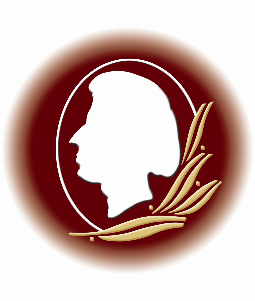 Nazwa oraz adres ZamawiającegoTryb udzielenia zamówieniaOpis przedmiotu zamówienia IV. Termin wykonania zamówieniaV.  Warunki udziału w postępowaniu VI. Wykaz oświadczeń i dokumentów, potwierdzających spełnianie warunków udziału 
     w postępowaniu oraz brak podstaw wykluczeniaVII. Informacja o sposobie porozumiewania się Zamawiającego z Wykonawcami oraz   przekazywania oświadczeń i dokumentów, a także wskazanie osób uprawnionychVIII. Wymagania dotyczące wadiumIX. Termin związania ofertąX. Opis sposobu przygotowywania ofert XI.  Miejsce i termin składania i otwarcia ofert XII. Opis sposobu obliczenia ceny XIII. Opis kryteriów, którymi będzie się kierował zamawiający przy wyborze najkorzystniejszej oferty wraz z podaniem wag tych kryteriów oraz sposobu oceny ofertl.p.KryteriumZnaczenieprocentowekryteriumMaksymalna ilość punktów jakie może otrzymać ofertaza dane kryterium1Cena ofertowa brutto ( C )50 %50 punktów2Doświadczenie personelu Wykonawcy (D)30 %30 punktów3Okres udzielonej gwarancji (G)10 %10 punktów4Termin zakończenia (T)10 %10 punktówXIV. Informacje o formalnościach, jakie powinny zostać dopełnione po wyborze oferty 
w celu zawarcia umowy w sprawie zamówienia publicznegoXV. Wymagania dotyczące zabezpieczenia należytego wykonania umowy XVI. Istotne dla stron postanowienia, które zostaną wprowadzone do treści zawieranej umowy w sprawie zamówienia publicznego XVII. Pouczenie o środkach ochrony prawnej 